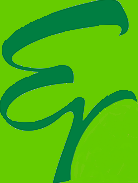 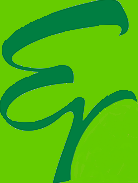 ORIENTAÇÕES PARA INVESTIGAÇÃO CIENTÍFICA – 2ª SÉRIELer os três textos de referências disponibilizados a seguir:* Grupo 1 (Lazer e meio ambiente) – Camilla, Cecília e Carlos Eduardo.https://www.youtube.com/watch?v=EjoTVdgPPLIhttps://www.youtube.com/watch?v=DDnSFpoblKUhttps://www.youtube.com/watch?v=XG5LYpV2lE4* Grupo 2 (Educação e Tecnologia) – Ana Clara, Irene e Maria Júlia.https://www.youtube.com/watch?v=wSBmRNDffUw* Grupo 3 (Música, Literatura e Gastronomia) – Lukas, Henrique Perez e Luca Machado. https://www.youtube.com/watch?v=SACaczm6gA4* Grupo 4 (Economia e política) – David, Matheus Pedersoli, Matheus Magella.https://www.youtube.com/watch?v=BGMLUby8YcY* Grupo 5 (Exploração mineral) – Gabriel, Rafael, Henrique Mascarenhas.https://www.youtube.com/watch?v=QmOnrSYo00Uhttps://www.youtube.com/watch?v=KRF07ozUJmchttps://www.youtube.com/watch?v=DVMX60C2N5shttps://www.youtube.com/watch?v=7BxnD0TIZ1g* Grupo 6 (Urbanização e arquitetura) – Maria Renault, Maria Carolina e Izadora.https://www.youtube.com/watch?v=ZIWaIYys0mohttps://www.youtube.com/watch?v=L0MCzdoayjAhttps://www.youtube.com/watch?v=DMr54uVYtAQ* Grupo 7 (Miscigenação, religião e folclore) – André, Júlia, Henry e Eduardo.https://www.youtube.com/watch?v=mzdhEbz0gNkhttps://www.youtube.com/watch?v=KQhrYltK7Nk* Grupo 8 (Personalidades) – João Gabriel e Lucas Lira.https://www.youtube.com/watch?v=Uz9mILe0Wf0https://www.youtube.com/watch?v=BVOrJv6UN4gFazer uma resenha dos vídeos.As resenhas deverão ser enviadas para o e-mail: italo.colegioednaroriz@gmail.comOutros vídeos que podem interessar:Pré história de Minas Geraishttps://www.youtube.com/watch?v=dHp7EerHqNkhttps://www.youtube.com/watch?v=EQ_9pE8NfcMhttps://www.youtube.com/watch?v=fdxDkQVf-pwlindo https://www.youtube.com/watch?v=MTOeXCh5ep4